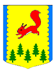 КРАСНОЯРСКИЙ КРАЙПИРОВСКИЙ МУНИЦИПАЛЬНЫЙ ОКРУГПИРОВСКИЙ ОКРУЖНОЙ СОВЕТ ДЕПУТАТОВРЕШЕНИЕ19.11.2020                                      с. Пировское                                     № 4-29рВ целях организации введения и сбора местных налогов на территории муниципального образования Пировский муниципальный округ Красноярского края, руководствуясь ст. 132 Конституции Российской Федерации, ст. 16 Федерального закона от 06.10.2003 № 131-ФЗ «Об общих принципах организации местного самоуправления в Российской Федерации», ст. 15, гл. 31, 32 Налогового кодекса Российской Федерации, ст. 64 Бюджетного кодекса Российской Федерации, руководствуясь Уставом Пировского района, Пировский окружной Совет депутатов РЕШИЛ:	1. Утвердить Положение о местных налогах на территории муниципального образования Пировский муниципальный округ Красноярского края согласно приложению.2.  Контроль за выполнением данного решения возложить на постоянную комиссию по бюджетной, налоговой, экономической политике, земельным, имущественным отношениям и правоохранительной деятельности.3. Настоящее решение подлежит официальному опубликованию в газете «Заря» и вступает в силу с 01.01.2021 года.Положение о местных налогах на территории муниципального образования Пировский муниципальный округ Красноярского краяI. Общие положенияНастоящее Положение разработано в соответствии с Налоговым кодексом Российской Федерации и устанавливает виды местных налогов, а также в пределах установленной в соответствии с законодательством Российской Федерации компетенции представительных органов муниципальных образований определяет элементы налогообложения, устанавливает налоговые льготы.II. Виды местных налоговУстановить и ввести в действие с 1 января 2021 года на территории муниципального образования Пировский муниципальный округ Красноярского края (далее – муниципальный округ) следующие виды местных налогов: 1) налог на имущество физических лиц;2) земельный налог.III. Налог на имущество физических лиц3.1. Налогоплательщиками налога признаются физические лица, обладающие правом собственности на имущество, признаваемое объектом налогообложения в соответствии со статьей 401 Налогового кодекса Российской Федерации.3.2. Объектом налогообложения признается имущество, расположенное в пределах муниципального округа, в соответствии со статьей 401 Налогового кодекса Российской Федерации. 3.3. Налоговые ставки устанавливаются исходя из кадастровой стоимости объекта налогообложения в следующих размерах:3.4. Право на налоговую льготу имеют категории налогоплательщиков с учетом положений, установленных статьей 407 Налогового кодекса Российской Федерации.IV. Земельный налог4.1. Налогоплательщиками налога (далее в настоящей главе – налогоплательщики) признаются организации и физические лица, обладающие земельными участками, признаваемыми объектом налогообложения в соответствии со статьей 389 Налогового кодекса Российской Федерации, на праве собственности, праве постоянного (бессрочного) пользования или праве пожизненного наследуемого владения. Не признаются налогоплательщиками организации и физические лица в отношении земельных участков, находящихся у них на праве безвозмездного пользования, в том числе праве безвозмездного срочного пользования или переданных им по договору аренды.4.2. Объектом налогообложения признаются земельные участки, расположенные в пределах территории муниципального округа.4.3. Налоговая база определяется как кадастровая стоимость земельных участков, признаваемых объектом налогообложения в соответствии со статьей 389 Налогового кодекса Российской Федерации.4.4. Налоговые ставки устанавливаются исходя из кадастровой стоимости земельных участков:4.4.1. в размере 0,3 процента в отношении земельных участков:- отнесенных к землям сельскохозяйственного назначения или к землям в составе зон сельскохозяйственного использования в населенных пунктах и используемых для сельскохозяйственного производства;- занятых жилищным фондом и объектами инженерной  инфраструктуры жилищно-коммунального комплекса (за исключением доли  в праве на земельный участок, приходящейся  на объект, не относящийся  к жилищному фонду и к объектам   инженерной инфраструктуры жилищно-коммунального комплекса) или приобретенных (предоставленных)  для жилищного строительства (за исключением земельных участков, приобретенных (предоставленных) для индивидуального жилищного строительства, используемых в предпринимательской деятельности);- не используемых в предпринимательской деятельности, приобретенных (предоставленных) для ведения личного подсобного хозяйства, садоводства или огородничества, а также земельных участков общего назначения, предусмотренных Федеральным законом от 29 июля 2017 года № 217-ФЗ «О ведении гражданами садоводства и огородничества для собственных нужд и о внесении изменений в отдельные законодательные акты Российской Федерации;- ограниченных в обороте в соответствии с законодательством Российской Федерации, предоставленных для обеспечения обороны, безопасности и таможенных нужд.4.4.2. в размере 1,5 процента  в отношении прочих земельных участков.4.5.  Освобождаются от налогообложения налогоплательщики, определенные статьей 395 Налогового кодекса Российской Федерации.Дополнительно от налогообложения освобождаются следующие категории налогоплательщиков:- органы государственной власти Красноярского края и органы местного самоуправления - в отношении земельных участков, предоставленных для обеспечения их деятельности;- государственные и муниципальные учреждения - в отношении земельных участков, непосредственно используемых такими учреждениями для выполнения работ (оказания услуг) и (или) исполнения государственных (муниципальных) функций в целях обеспечения реализации (осуществления) предусмотренных законодательством Российской Федерации полномочий органов государственной власти Красноярского края или органов местного самоуправления.   4.6. Налог и авансовые платежи по налогу уплачиваются налогоплательщиками в соответствии со статьями 397, 398 Налогового кодекса Российской Федерации.  4.6.1. Земельный налог уплачивается налогоплательщиками за истекший налоговый период. Налогоплательщики-организации в течение налогового периода уплачивают авансовые платежи по налогу.4.6.2. Налог подлежит уплате налогоплательщиками-организациями в срок не позднее 1 марта года, следующего за истекшим налоговым периодом. Авансовые платежи по налогу подлежат уплате налогоплательщиками-организациями в срок не позднее последнего числа месяца, следующего за истекшим отчетным периодом.О местных налогах на территории муниципального образованияПировский муниципальный округ Красноярского краяПредседатель Пировского окружного Совета депутатов                   Глава Пировского                    муниципального округа____________Г.И. Костыгина                 ____________А.И. ЕвсеевПриложение к Решению Пировского окружного Совета депутатовот  19.11.2020 № 4-29р№ п/пВид объектаНалоговая ставка (в процентах)1.Объект налогообложения, кадастровая стоимость которого не превышает 300 миллионов рублей (включительно):1.1.жилой дом (часть жилого дома);0,21.2.квартира (часть квартиры);0,21.3.комната;0,21.4.объект незавершенного строительства в случае, если проектируемым назначением такого объекта является жилой дом;0,31.5.единый недвижимый комплекс, в состав которого входит хотя бы один жилой дом;0,31.6.гараж, машино-место, в том числе расположенные в объектах налогообложения, указанных в подпункте 2 пункта 2 ст. 406 НК РФ;0,31.7.хозяйственное строение или сооружение, площадь которого не превышает 50 квадратных метров и которое расположено на земельном участке для ведения личного подсобного хозяйства, огородничества, садоводства или индивидуального жилищного строительства;0,32.Объект налогообложения, кадастровая стоимость которого превышает 300 миллионов рублей23.Прочие объекты налогообложения0,5